Английский языкhttps://puzzle-english.com/exercise/alphabet1. Перейти по ссылке. 2. Зарегистрироваться на сайте (всё бесплатно)3. Посмотреть видеоурок. 4. Прочитать задание под видео. 5. Выполнить задание - собрать пазл из букв. 
Отправлено из мобильной Почты Mail.ruТема «Теплые и холодные цвета»Задание по выбору:1. Нарисовать Жар-птицу алгоритму как в презентации;2. Раскрасить Жар-птицу (прил.1);3. Нарисовать свою Жар-птицу Эл.ресурсы с примерами и алгоритмами https://www.google.com/search?q=+%D0%B6%D0%B0%D1%80-%D0%BF%D1%82%D0%B8%D1%86%D1%8B&tbm=isch&ved=2ahUKEwjgqZuDluLoAhWWyMQBHZ-4C44Q2-cCegQIABAA&oq=+%D0%B6%D0%B0%D1%80-%D0%BF%D1%82%D0%B8%D1%86%D1%8B&gs_lcp=CgNpbWcQAzICCAAyBggAEAcQHjIGCAAQBxAeMgYIABAHEB4yBggAEAcQHjIGCAAQBxAeMgYIABAHEB4yBggAEAcQHjIGCAAQBxAeMgYIABAHEB5Q0EVY0EVgw1ZoAHAAeACAAVGIAVGSAQExmAEAoAEBqgELZ3dzLXdpei1pbWc&sclient=img&ei=VqmSXuCmKZaRk74Pn_Gu8Ag&bih=608&biw=1366https://www.google.com/search?q=%D0%B6%D0%B0%D1%80-%D0%BF%D1%82%D0%B8%D1%86%D1%8B+%D1%80%D0%B8%D1%81%D1%83%D0%BD%D0%BE%D0%BA+%D0%BF%D0%BE%D1%8D%D1%82%D0%B0%D0%BF%D0%BD%D0%BE&tbm=isch&ved=2ahUKEwj6gaiKluLoAhXWY5oKHf9ADlIQ2-cCegQIABAA&oq=%D0%B6%D0%B0%D1%80-%D0%BF%D1%82%D0%B8%D1%86%D1%8B+%D1%80%D0%B8%D1%81%D1%83%D0%BD%D0%BE%D0%BA+%D0%BF%D0%BE%D1%8D%D1%82%D0%B0%D0%BF%D0%BD%D0%BE&gs_lcp=CgNpbWcQAzoECAAQHjoGCAAQBRAeOgYIABAIEB5Qqb8DWNfxA2D1-wNoAHAAeACAAboDiAGnDZIBCDE1LjEuNC0xmAEAoAEBqgELZ3dzLXdpei1pbWc&sclient=img&ei=ZamSXrq7ItbH6QT_gbmQBQ&bih=608&biw=1366Фото/скан готовой работы отправить на эл.почту  everest.distant@yandex.ru  для проверки, в теме письма указать урок ИЗО и класс Урок технологии.Мозаика. Особенности, технология, материалы для изготовления мозаики.Можно посмотреть: История искусств вместе с Хрюшей - Искусство мозаики - Детям об искусстве. (10мин)https://www.youtube.com/watch?v=gx7K9_w1_QQСмотреть: Презентация к уроку технологии во 2 классе УМК Гармония "Мозаика"https://nsportal.ru/nachalnaya-shkola/tekhnologiya/2017/01/04/prezentatsiya-k-uroku-tehnologii-vo-2-klasse-umk-garmoniya Изделие выполнить: нарисовать и вырезать из картона яйцо, с помощью пластилина и различных круп выполнить мозаику. Работу сфотографировать.Мозаика из бумаги.Смотреть: Презентация на тему "Мозаика "Попугай""https://pptcloud.ru/tehnologi/mozaika-popugay Изделие выполнить: нарисовать (распечатать) картинку (цыпленок, курицу, петушка или любую другую); нарезать полоски цветной бумаги шириной 1см; нарвать полоски на небольшие кусочки, раскладывая их в разные коробочки; выполнить мозаику нанося клей на часть изображения и приклеивая кусочки бумаги. Сфотографировать работу.Адаптивная физическая культура15 апреля Разминка: https://youtu.be/35clUc8gDFsТема урока: Режим дня, утренняя зарядкаhttps://resh.edu.ru/subject/lesson/5736/start/168916/Просмотреть видео, по возможности сделать тестовые заданияЗакрепить знания очень интересным мультфильмом https://www.youtube.com/watch?v=m5HnHhwkKiI17 апреляРазминка: https://yandex.ru/efir?stream_id=4adb432fd63828dbb0895f57f4531807&from_block=logo_partner_playerТема урока: Личная гигиенаhttps://resh.edu.ru/subject/lesson/5097/main/168960/Просмотреть видео, по возможности сделать тестовые заданияЗакрепить знания замечательным мультфильмом https://www.youtube.com/watch?v=ItuctDHbg1g Английский язык на 14. 04. https://puzzle-english.com/video/dance1. Перейти по ссылке. 2. В левом нижнем углу под видео включить русские субтитры. 3. Просмотреть видео с русскими субтитрам. 4. Прочитать слова под видео, нажимая на значок «динамик», слушать и повторять каждое слово несколько раз. 5.  Выключить русские субтитры, включить английские «EN”. 6. Просмотреть видео 3 раза. 7. Начать задание (большая жёлтая кнопка внизу). 8. Собрать 20 предложений. 9. Сделать скриншот или любой снимок экрана, прислать мне, подписав, чьё это задание, на 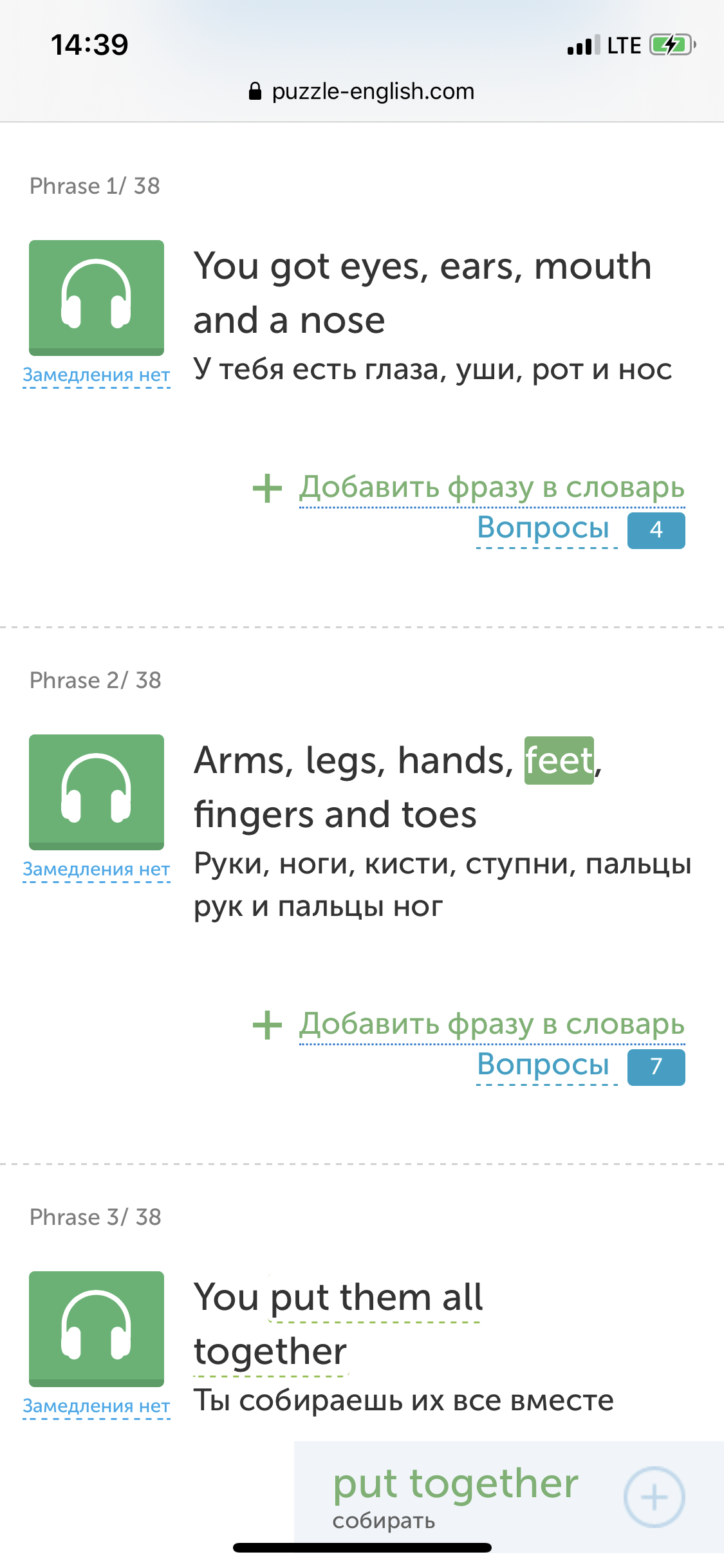 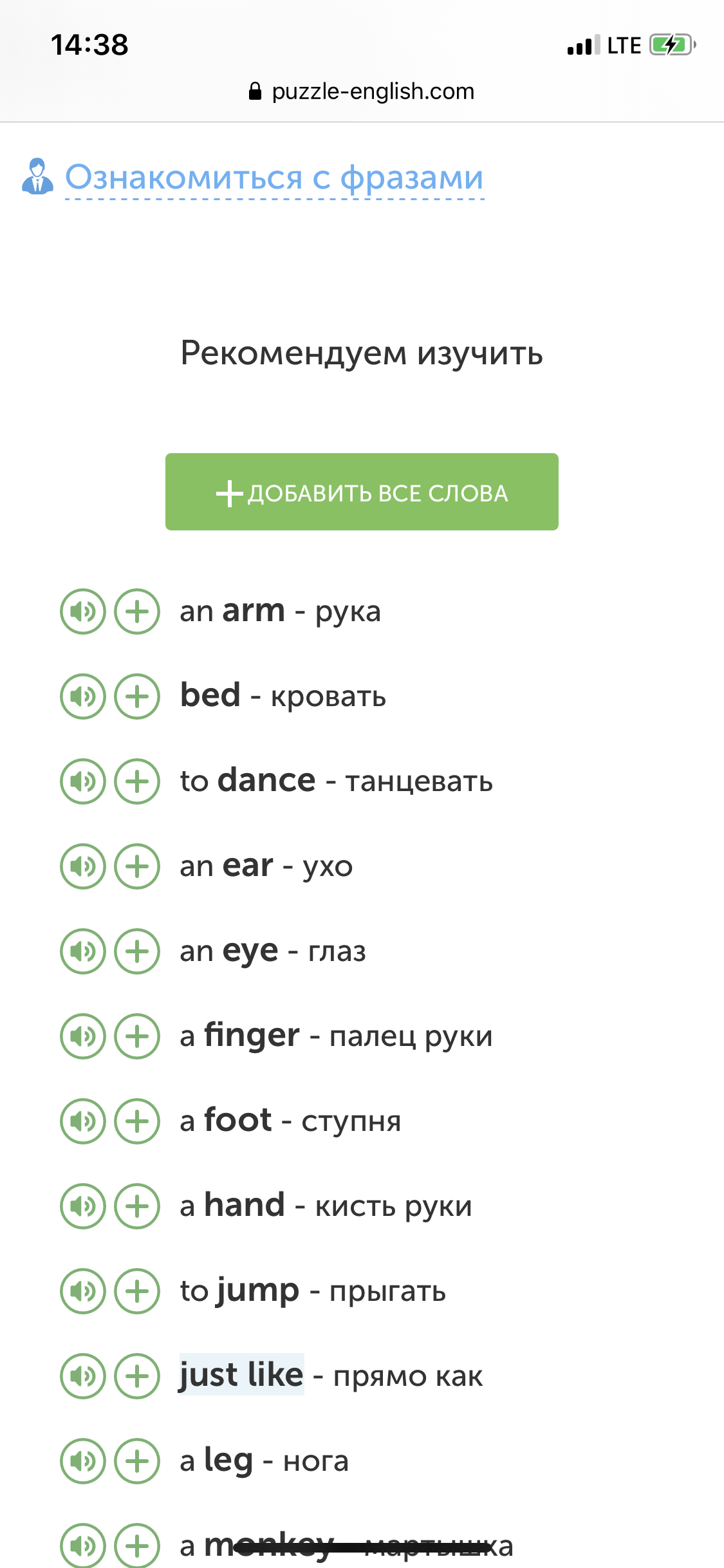 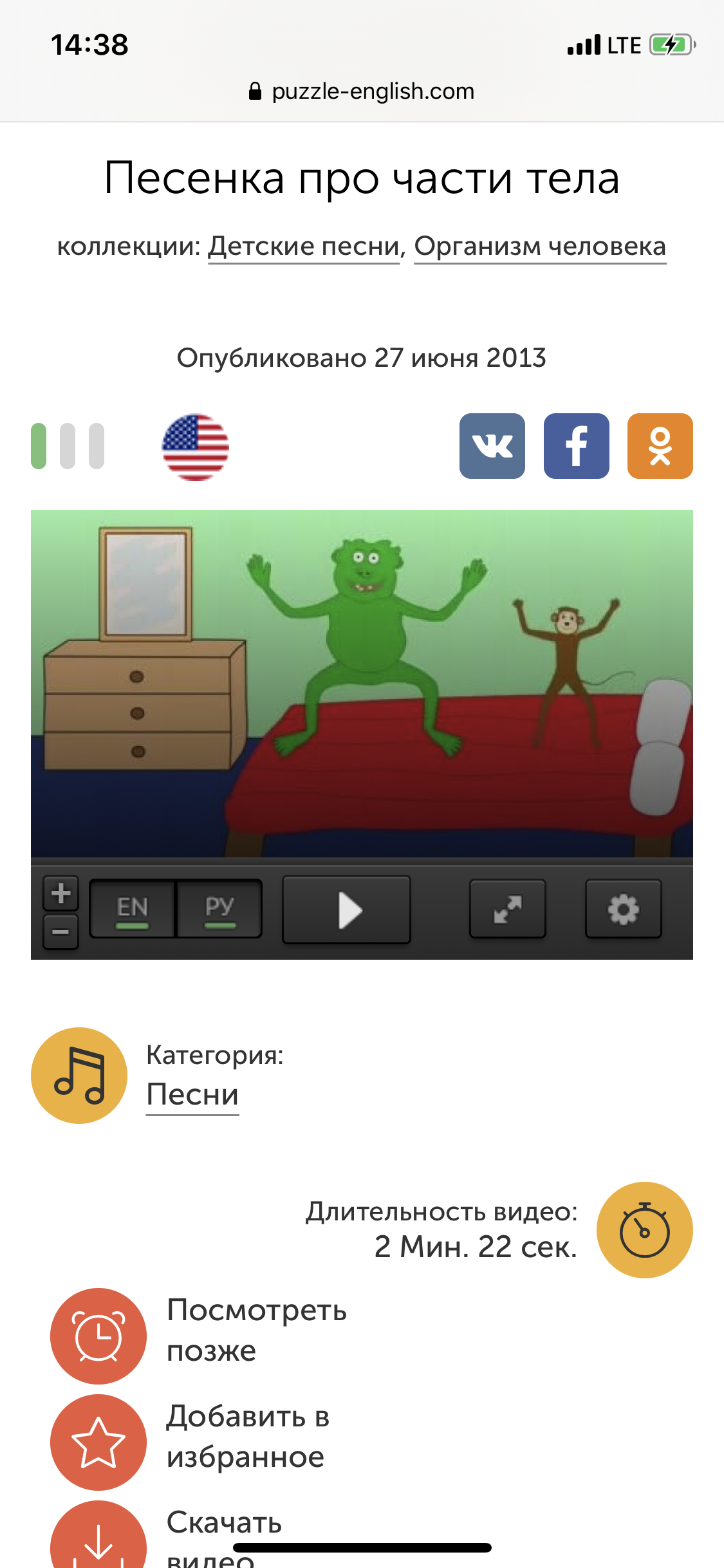 